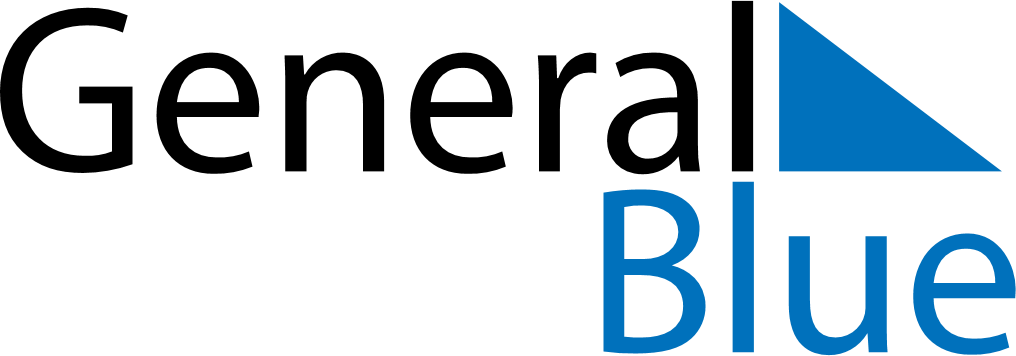 October 2028October 2028October 2028October 2028ArmeniaArmeniaArmeniaSundayMondayTuesdayWednesdayThursdayFridayFridaySaturday1234566789101112131314Translator’s Day15161718192020212223242526272728293031